＜参加申込書＞サマーチャレンジボランティア2022に申し込みます。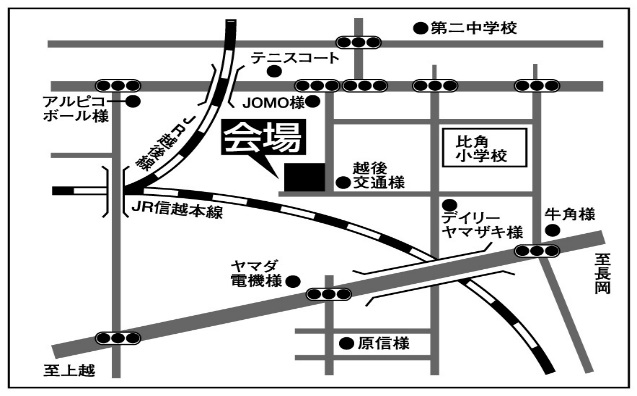 ふりがな※生年月日※生年月日※生年月日※生年月日性　　別氏　　名ＳH　　　年　　　月　　　日ＳH　　　年　　　月　　　日ＳH　　　年　　　月　　　日ＳH　　　年　　　月　　　日男　　女住　　所〒連絡先☎☎☎☎住　　所〒連絡先mailmailmailmail緊急時の連絡先（保護者の勤務先等、自宅以外の場合は記入してください）緊急時の連絡先（保護者の勤務先等、自宅以外の場合は記入してください）緊急時の連絡先（保護者の勤務先等、自宅以外の場合は記入してください）緊急時の連絡先（保護者の勤務先等、自宅以外の場合は記入してください）緊急時の連絡先（保護者の勤務先等、自宅以外の場合は記入してください）緊急時の連絡先（保護者の勤務先等、自宅以外の場合は記入してください）緊急時の連絡先（保護者の勤務先等、自宅以外の場合は記入してください）学校名　※学生でない方は記入不要です。学校名　※学生でない方は記入不要です。学年学年備考備考備考得意なこと、趣味等得意なこと、趣味等得意なこと、趣味等得意なこと、趣味等得意なこと、趣味等得意なこと、趣味等得意なこと、趣味等ボランティア経験の有無ボランティア経験の有無ある　　　　ないある　　　　ないある　　　　ないある　　　　ないある　　　　ない２０22年度ボランティア活動保険に加入していますか２０22年度ボランティア活動保険に加入していますか加入済　　　　　未加入※加入をお願いします。加入済　　　　　未加入※加入をお願いします。加入済　　　　　未加入※加入をお願いします。加入済　　　　　未加入※加入をお願いします。加入済　　　　　未加入※加入をお願いします。参加を希望する施設名または番号参加を希望する施設名または番号活動希望日活動希望日活動希望日備　考備　考ボランティア活動でどのような事を学びたいですか？⇒ボランティア活動でどのような事を学びたいですか？⇒ボランティア活動でどのような事を学びたいですか？⇒ボランティア活動でどのような事を学びたいですか？⇒ボランティア活動でどのような事を学びたいですか？⇒ボランティア活動でどのような事を学びたいですか？⇒ボランティア活動でどのような事を学びたいですか？⇒ボランティア活動でどのような事を学びたいですか？⇒ボランティア活動でどのような事を学びたいですか？⇒ボランティア活動でどのような事を学びたいですか？⇒ボランティア活動でどのような事を学びたいですか？⇒ボランティア活動でどのような事を学びたいですか？⇒ボランティア活動でどのような事を学びたいですか？⇒ボランティア活動でどのような事を学びたいですか？⇒